ОБЗОР ВТОРИЧНОГО РЫНКА ЖИЛОЙ НЕДВИЖИМОСТИ Г. ТЮМЕНИ ЗА ОКТЯБРЬ 2018 Г.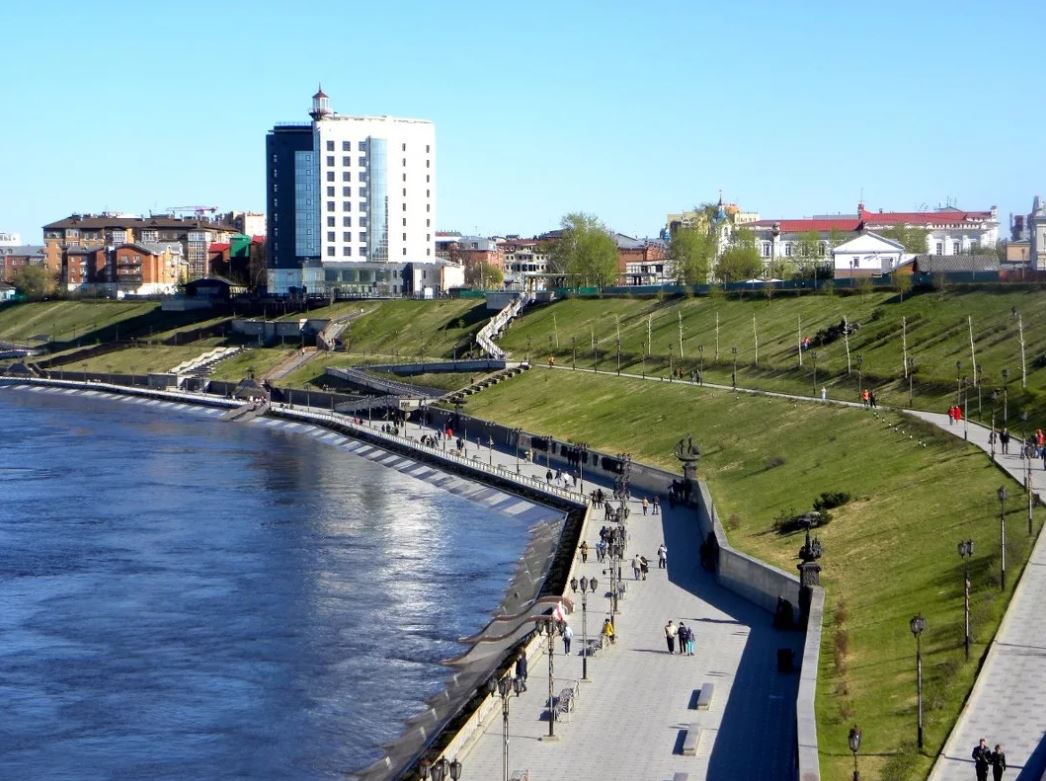 ОСНОВНЫЕ ВЫВОДЫНаибольшим спросом у покупателей в октябре пользовались квартиры в районах Тюменский мкр (наибольший спрос на 1-комнатные квартиры); Центр: КПД (1,2-комнатные квартиры); МЖК (1,2-комнатные квартиры).; Мыс, Тарманы, Матмасы (1,2-комнатные квартиры); Дом обороны (1,2-комнатные). Наблюдается рост спроса в районах Тюменский мкр и Центр: КПД.Удельная цена предложения составила в октябре 61910 руб. за кв. м (рост на 0,64%), удельная цена продаж - 55590 руб. за кв. мПо сравнению с октябрем прошлого года удельная цена предложения увеличилась на 3048 руб./кв. м (5,18%)Объем предложения за месяц уменьшился на 9 квартир и составляет 13679 объектовСредний предпродажный торг в октябре составил 3,03%Средний срок экспозиции проданных в октябре квартир составил 12 мес. (4,1 мес. к уровню прошлого года)Анализ предложения на вторичном рынке г. Тюмени за октябрь 2018г.Предложение вторичного рынка жилой недвижимости составило 13679 квартир (исключая квартиры за чертой города и другие типы: пансионаты, общежития, коммунальные квартиры, а также малоэтажное строительство). По сравнению с прошлым месяцем предложение уменьшилось на 9 квартир (-0,07%). По сравнению с октябрем 2017г. предложение снизилось на 19,81% (3379 квартир).Источник: база компании «Этажи», 2018 г.Рис. 1.1. Структура предложения по размерам квартирВ структуре предложения вторичного рынка за последний месяц не произошло существенных изменений.На вторичном рынке превалировали 1-комнатные квартиры, их объем предложения составил 4742 квартир (34,7%). Объем предложения 2-комнатных квартир составил 4355 объектов (31,8% вторичного рынка). Доля 3-комнатных квартир составила 26,8% вторичного рынка (3666 квартир). Объем предложения многокомнатных квартир составляет 916 квартиры (6,7%).Наибольшее предложение на вторичном рынке сосредоточено в районе Тюменский мкр – 8,20% (1122 квартиры), в районе Центр: Драмтеатр – 7,20% (предложение составило 985 объектов) и в районе Центр: КПД – 6,85% (937 квартиры в предложении). Источник: база компании «Этажи», 2018 г.Рис. 1.2. Структура предложения по районамАнализ ценовой ситуации на вторичном рынке г. Тюмени за октябрь 2018г.Удельная цена предложения в октябре 2018г. составила 61910 руб./кв. м, наблюдается рост на 392 рубль (по сравнению с прошлым месяцем) – 0,64%. За последний год (по сравнению с октябрем 2017 г.) удельная цена предложения выросла на 3048 руб. за квадратный метр (5,18%). 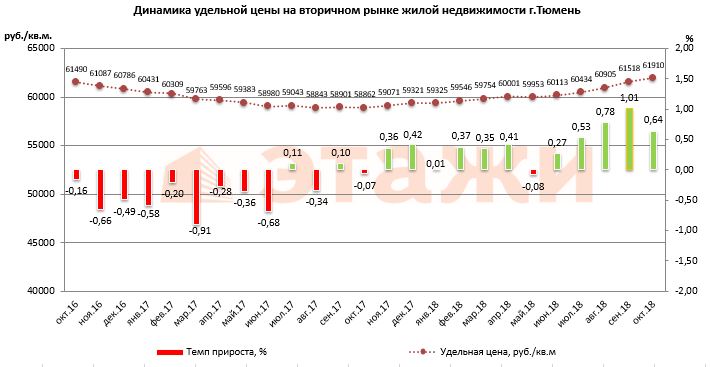 Источник: база компании «Этажи», 2018 г.Рис. 2.1. Динамика удельной цены предложенияУдельная цена 1-комнатных квартир составила 65641 рублей за квадратный метр, это на 0,77% больше, чем в прошлом месяце (в денежном эквиваленте это 500 руб.). Удельная цена 2-комнатных квартир составила 62388 руб./кв. м (рост на 479 руб. – 0,77%). 3-комнатные квартиры в октябре имели удельную цену 60531 руб./кв. м (рост на 631 рублей – 1,05%).Удельная цена многокомнатных квартир понизилась на 570 руб. (-0,97%) и составила 58074 рублей за квадратный метр.Источник: база компании «Этажи», 2018 г.Рис. 2.2. Удельная цена по размерам квартирВ октябре 2018 лидером по величине удельной цены за кв. м. на вторичном рынке Тюмени по-прежнему остается район Ожогина.  В октябре 2018 г., удельная цена которого составила 89373 руб. за квадратный метр, однако, объем предложения в данном районе достаточно мал – всего 19 квартир.Следующим по величине удельной цены идет Европейский мкр. (83378 руб./кв. м, 151 квартира в предложении) и Центр: исторический (80726 руб./кв. м при 646 квартир в предложении).Наибольшее снижение цены зафиксировано в районе Заречный (- 13,5%), наибольший рост – в районе Бабарынка. (6,32%)39 из 50 рассматриваемых районов (78%) имеют среднюю цену квадратного метра ниже, чем в среднем по рынку. Источник: база компании «Этажи», 2018 г.Рис. 2.3. Удельная цена по районамАнализ продаж на вторичном рынке г. Тюмени за октябрь 2018 г.В структуре продаж октября в пользу 1-комнатных квартир сделали свой выбор 46,9% покупателей.Доля продаж 2-комнатных квартир составила 35,2%, 3-комнатных – 15,3%. Многокомнатные квартиры предпочли 2,6% покупателей.Удельная цена продажи вторичного жилья в октябре составила 55590 руб. за квадратный метр.Средняя площадь проданных в октябре квартир на вторичном рынке уменьшилась на 0,5 кв. м и составила 53,1 кв. м (в прошлом месяце 53,6 кв. м, в октябре 2017 года – 51,4 кв. м).Средний срок экспозиции проданных в октябре квартир составил 12 мес. – наблюдается увеличение срока на 0,4 мес. по сравнению с прошлым месяцем и рост на 4,1 мес. по сравнению с уровнем прошлого года.Средняя полная цена продажи на вторичном рынке составила 2 млн. 895 тыс. рублей (рост на 51 тыс. рублей по сравнению с прошлым месяцем).Источник: база компании «Этажи», 2018 г.Рис. 3.1. Структура продаж по размерам квартирПриложение 1. Числовая пространственно-параметрическая модель вторичного рынка г. Тюмени за октябрь 2018 г.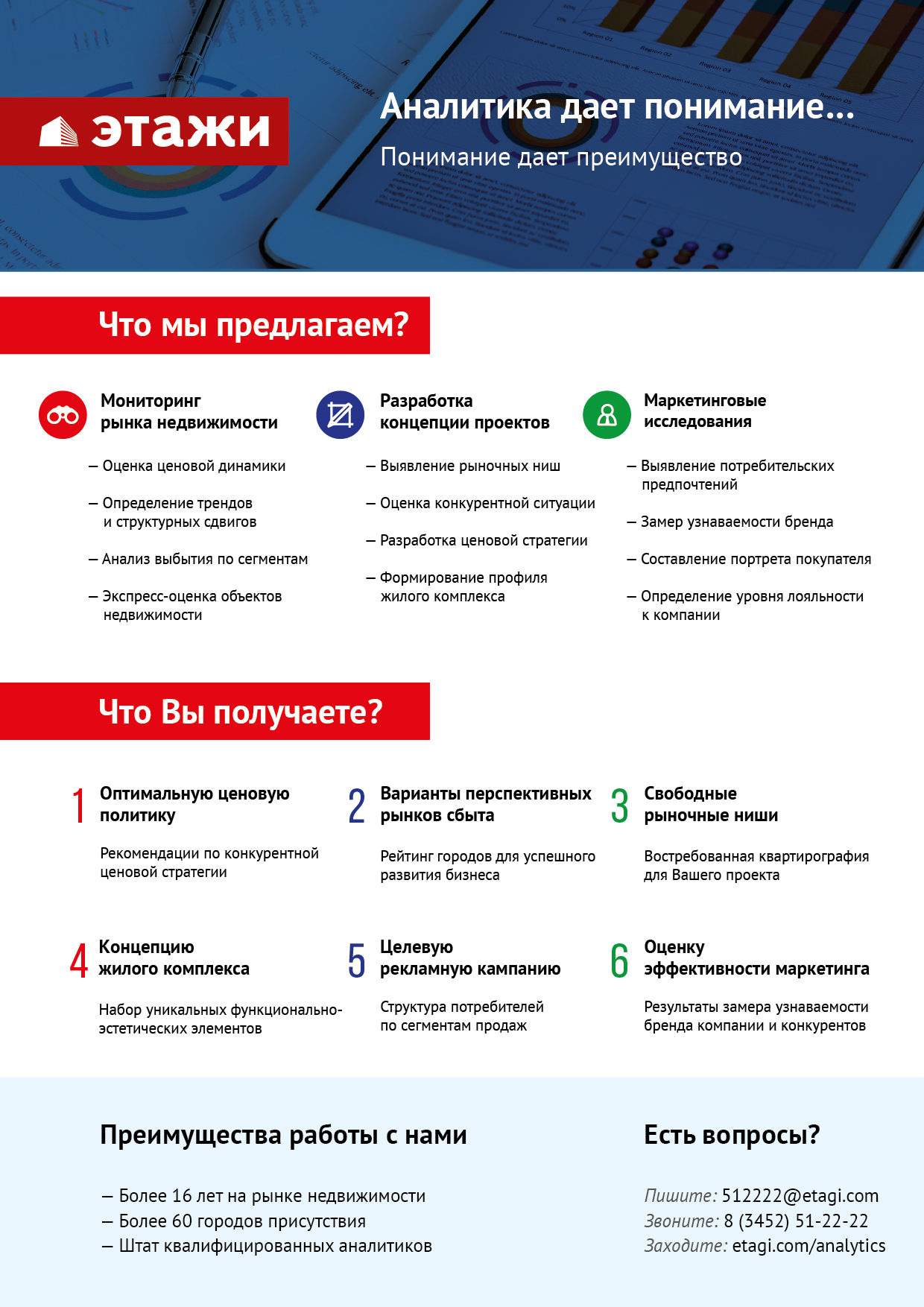 Номер столбцаПоказатель1Объем выборки, шт.2Средняя цена, тыс. руб.3СКО, тыс. руб.4Погрешность, тыс. руб.5Погрешность, %6Минимум, тыс. руб.7Максимум, тыс. руб.8Медиана, тыс. руб.9Средняя площадь, кв. м10СКО, кв. м11Погрешность, кв. м12Погрешность, %13Минимум, кв. м14Максимум, кв. м15Медиана, кв. м16Средневзвешенная, руб./кв. м17СКО, руб./кв. м18Погрешность, руб./кв. м19Погрешность, %20Минимум, руб./кв. м21Максимум, руб./кв. м22Медиана, руб./кв. мКол-во комнтТип домостроения12345678910111213141516171819202122всевсе8923116531396,012004650209640,4102,15,3246239572411781337986,63278710874759621всекирпичное435536631458441,2120014000339058,7140,40,7311505662388137554170,72526317500058929всемонолитное225437661644691,8120014000350059,3160,71,1311425663482146156161,02526317500059731всепанельное809413015071062,6185013400385061,4130,91,53415058673191514810661,63321813725564286всеблочное12403178784451,416006500310056100,61,034100535678785444850,932241103093556291-комнвсе52345512023379,718507000300056,161,73,0456755615851693147427,740512112903552921-комнкирпичное366649632732901,8159070000423082240,81,0352357760531166605500,926500437500550511-комнмонолитное1986538433041482,8159070000460084,7281,31,5352288063564186848391,326500437500571431-комнпанельное553532423061963,7210016200480082,6191,62,05416879644461784715192,431731161483598481-комнблочное108340671109671,7205014900390077,2161,01,346235705270285095171,029644107692518312-комнвсе4434678232517,224007500326070,472,13,059887149241944328805,83888985227465482-комнкирпичное916628438592554,11700285004700108,2412,72,5033499580741645310881,927273178571512902-комнмонолитное555705343863735,31700285005600113,5484,13,630334100621611683714312,327419152963551722-комнпанельное866021384183313,82600250004500102,2286,15,96218695588982341450798,632803178571509922-комнблочное257488317292164,42200150004500100,1243,03,05717810448764862210782,22727393750467673-комнвсе1838294732296,030004580385089,952,42,784998942584625930367,13189151744432513-комнкирпичное8923116531396,012004650209640,4102,15,3246239572411781337986,632787108747596213-комнмонолитное435536631458441,2120014000339058,7140,40,7311505662388137554170,725263175000589293-комнпанельное225437661644691,8120014000350059,3160,71,1311425663482146156161,025263175000597313-комнблочное809413015071062,6185013400385061,4130,91,53415058673191514810661,63321813725564286многокомнвсе12403178784451,416006500310056100,61,034100535678785444850,93224110309355629многокомнкирпичное52345512023379,718507000300056,161,73,0456755615851693147427,74051211290355292многокомнмонолитное366649632732901,8159070000423082240,81,0352357760531166605500,92650043750055051многокомнпанельное1986538433041482,8159070000460084,7281,31,5352288063564186848391,32650043750057143многокомнблочное553532423061963,7210016200480082,6191,62,05416879644461784715192,43173116148359848